«ТЕЛЕФОНЫ ДОВЕРИЯ»7-19-64 или 02 (круглосуточно) – отдел МВД по Тихорецкому району7-47-64 – районная антинаркотическая комиссия4-71-39 – администрация Парковского сельского поселенияУВАЖАЕМЫЕ ГРАЖДАНЕ!НЕ БУДЬТЕ РАВНОДУШНЫМИ!ЕСЛИ ВАМ ИЗВЕСТНО- о местах, где торгуют наркотическими веществами- о местах, где производят и торгуютнезаконной алкогольной продукцией- о лицах, употребляющих наркотики или содержащих наркопритоны- об очагах произрастания конопли и макаСООБЩАЙТЕ по «ТЕЛЕФОНАМ ДОВЕРИЯ»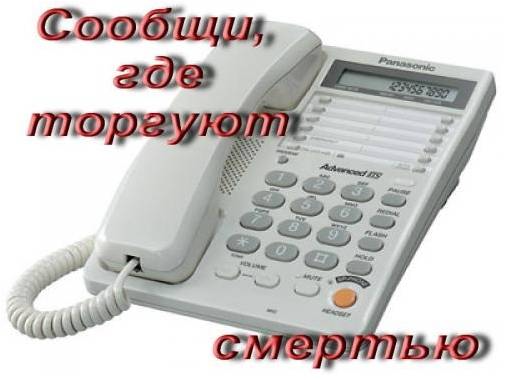 